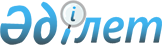 О присвоении наименований и переименовании некоторых составных частей города ТаразСовместные постановление акимата Жамбылской области от 14 декабря 2022 года № 271 и решение Жамбылского областного маслихата от 14 декабря 2022 года № 23-10. Зарегистрировано в Министерстве юстиции Республики Казахстан 15 декабря 2022 года № 31123
      В соответствии с подпунктом 4-1) статьи 11 Закона Республики Казахстан "Об административно-территориальном устройстве Республики Казахстан", учитывая мнение населения города Тараз, на основании заключения Республиканской ономастической комиссии при Правительстве Республики Казахстан от 20 июня 2022 года, акимат Жамбылской области ПОСТАНОВЛЯЕТ и Жамбылский областной маслихат РЕШИЛ:
      1. Присвоить наименования следующим составным частям города Тараз:
      улице 1 улица Азаттық;
      улице 1 улица Әулиетау; 
      улице 1 улица Мәшһүр Жүсіп;
      улице 1 улица Нияз би;
      улице 2 улица Ағыбай батыр;
      улице 2 улица Естай ақын;
      улице 3 улица Жанқожа батыр;
      улице 3 улица Шернияз Жарылғасұлы; 
      улице 4 улица Мұрат Мөңкеұлы;
      улице 5 улица Құман Тастанбеков; 
      улице 6 улица Қыз Жібек;
      улице 7 улица Құдайберген Сұлтанбаев; 
      улице 8 улица Әшірбек Сығай;
      улице 9 улица Батырхан Шүкенов; 
      улице 11 улица Жәмила Шашкина;
      улице 12 улица Шолпан Жандарбекова; 
      улице 13 улица Бикен Римова;
      улице 14 улица Жүсіпбек Елебеков; 
      улице 15 улица Сұлтанахмет Қожықов; 
      улице 16 улица Хадиша Бөкеева;
      улице 17 улица Бақтыгерей Құлманов;
      улице 18 улица Ахмет Бірімжанов; 
      улице 19 улица Шаймерден Қосшығұлұлы;
      улице 20 улица Жақып Ақбаев; 
      улице 21 улица Айдархан Тұрлыбаев; 
      улице 22 улица Жұмағали Тлеулин; 
      улице 23 улица Әлімхан Ермеков;
      улице 24 улица Телжан Шонанұлы; 
      улице 25 улица Қошке Кемеңгерұлы.
      2. Переименовать следующие составные части города Тараз:
      улицу Проектная на улицу Ерке сылқым; 
      улицу Алчовая на улицу Мейірім; 
      переулок Алчовый на переулок Мейірім; 
      улицу Грушевая на улицу Ақтерек; 
      улицу Клубничная на улицу Дидар; 
      улицу Малиновая на улицу Ақиық;
      улицу Ореховая на улицу Ақмоншақ; 
      переулок Ореховый на переулок Ақмоншақ;
      улицу Аккоз Косанова на улицу Шона Смақанұлы;
      улицу Сельская на улицу Спандияр Көбеев;
      переулок Сельский на переулок Спандияр Көбеев;
      улицу Родниковая на улицу Халел Досмұхамедұлы;
      переулок Восточно-Семафорный на улицу Баубек Бұлқышев;
      улицу Дачная на улицу Әбілхан Қастеев;
      проезд Дачный на проезд Әбілхан Қастеев;
      улицу Перепелкина на улицу Мұстафа Өзтүрік;
      тупик Перепелкин на тупик Мұстафа Өзтүрік; 
      улицу Мелиораторов на улицу Әзілхан Нұршайықов; 
      переулок Мелиораторов-1 на переулок Әзілхан Нұршайықов-1; 
      переулок Мелиораторов-2 на переулок Әзілхан Нұршайықов-2;
      переулок Мелиораторов-3 на переулок Әзілхан Нұршайықов-3;
      переулок Мелиораторов-4 на 4-переулок Әзілхан Нұршайықов-4;
      улицу Богдан Хмельницкий на улицу Шәмші Қалдаяқов;
      улицу Кумшагал на улицу Байқала; 
      улицу Абрикосовая на улицу Жасөркен; 
      улицу Центральная на улицу Көкпар;
      улицу Черешневая на улицу Кемеңгер; 
      улицу Вишневая на улицу Қобыз; 
      улицу Центральная на улицу Жұмбақтас; 
      улицу Черешневая на улицу Мұхит; 
      улицу Вишневая на улицу Саржайлау; 
      улицу Малиновая на улицу Сабыр; 
      улицу Яблочная на улицу Таукент; 
      улицу Виноградная на улицу Көккөл; 
      улицу Вишневая на улицу Ақжайлау; 
      улицу Линейная на улицу Күреңбел; 
      улицу Дорожная на улицу Ақжүрек; 
      улицу Центральная на улицу Ақотау; 
      улицу Цветочная на улицу Алдияр; 
      улицу Урожайная на улицу Ардақ;
      улицу Вишневая на улицу Сандықтас; 
      улицу Водовод на улицу Баянтау; 
      улицу Земляничная на улицу Жолашар; 
      улицу Малиновая на улицу Қайрат; 
      улицу Сливовая на улицу Жусан; 
      улицу Вишневая на улицу Мұзарт; 
      улицу Урючная на улицу Салауат; 
      улицу Персиковая на улицу Сыбызғы.
      3. Настоящее совместное постановление и решение вводится в действие по истечении десяти календарных дней после дня его первого официального опубликования.
					© 2012. РГП на ПХВ «Институт законодательства и правовой информации Республики Казахстан» Министерства юстиции Республики Казахстан
				
      Аким Жамбылской 

      области 

Н. Нуржигитов

      Секретарь Жамбылского 

      областного маслихата 

М. Сарыбеков
